ОБЛАСТНЫЕ и ГОРОДСКИЕ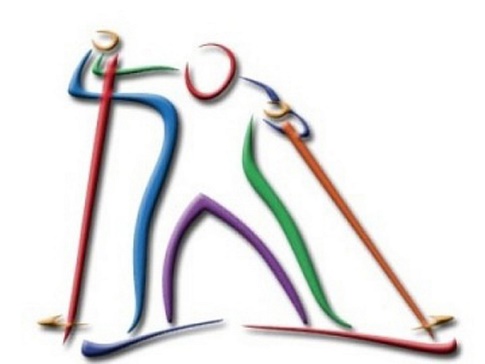 соревнования по спортивному туризмуна лыжных дистанциях16-17 февраля 2019 года 	Новокузнецкий городской округУСЛОВИЯ СОРЕВНОВАНИЙ В ДИСЦИПЛИНЕ«ДИСТАНЦИЯ – ЛЫЖНАЯ - ГРУППА»класс дистанции – 2Перечень, параметры, оборудование этапов и условия их прохожденияНачальник дистанцииДлина дистанции, (м) - Набор высоты, (м) - Количество этапов - 5Стартпо звуковому сигналу стартового таймера с фиксацией времени старта в электронной станции «СТАРТ» (по п.5.1.3.2 и п.5.1.4.1 Регламента)Расстояние до ЗХЛ 1мРасстояние от ЗХЛ 1 до ИС Этапа 110 мЭтап 1 Навесная переправаНавесная переправаНавесная переправаКВ – нетСхема этапаСхема этапаСхема этапаСхема этапаСхема этапаПараметры:Параметры:L между ТО1 и ТО2 до - 18 м.L ОЗ - 16 м.окружность ТО – 0,7 м.L между ТО1 и ТО2 до - 18 м.L ОЗ - 16 м.окружность ТО – 0,7 м.L между ТО1 и ТО2 до - 18 м.L ОЗ - 16 м.окружность ТО – 0,7 м.Оборудование:Оборудование:ИСБЗ, КЛ, судейские перила, ТО-1 – судейская петля для постановки на самостраховкуБЗ, КЛ, судейские перила, ТО-1 – судейская петля для постановки на самостраховкуБЗ, КЛ, судейские перила, ТО-1 – судейская петля для постановки на самостраховкуОборудование:Оборудование:ЦСБЗ, КЛ, судейские перила, ТО-2 – судейская петля для постановки на самостраховкуБЗ, КЛ, судейские перила, ТО-2 – судейская петля для постановки на самостраховкуБЗ, КЛ, судейские перила, ТО-2 – судейская петля для постановки на самостраховкуДействия по пунктам:Действия по пунктам:7.97.97.9Обратное движение:Обратное движение:по КОДпо КОДпо КОДРасстояние от ЦС Этапа 1 до ЗХЛ 110 мРасстояние от ЗХЛ 1 до ИС Этапа 2 мЭтап 2 Тонкий ледТонкий ледТонкий ледКВ – нетСхема этапаСхема этапаСхема этапаСхема этапаСхема этапаПараметры:Параметры:L между ТО1 и ТО2 - 18 м., L ОЗ – 16 м.L между ТО1 и ТО2 - 18 м., L ОЗ – 16 м.L между ТО1 и ТО2 - 18 м., L ОЗ – 16 м.Оборудование:Оборудование:ИСТО-1 – неразъемный карабин, БЗ, КЛ, судейские перилаТО-1 – неразъемный карабин, БЗ, КЛ, судейские перилаОборудование:Оборудование:ЦСКЛ, БЗ, ТО-2 – двойная петляКЛ, БЗ, ТО-2 – двойная петляДействия по пунктам:Действия по пунктам:7.87.87.8Обратное движение:Обратное движение:по КОДпо КОДпо КОДРасстояние от ЦС Этапа 2 до ЗХЛ 2 мРасстояние от ЗХЛ 2 до ИС Этапа 310 мЭтап 3 СпускСпускСпускКВ – нетСхема этапаСхема этапаСхема этапаСхема этапаСхема этапаПараметры:Параметры:L этапа - 28 м.,  склона – до 35L этапа - 28 м.,  склона – до 35L этапа - 28 м.,  склона – до 35Оборудование:Оборудование:ИСТО – неразъемный карабин (2 шт.), БЗ, КЛТО – неразъемный карабин (2 шт.), БЗ, КЛОборудование:Оборудование:ЦСКЛ, БЗКЛ, БЗДействия по пунктам:Действия по пунктам:7.6, 7.10.1, 7.10.3, 7.10.7, 7.10.8, 7.7.17.6, 7.10.1, 7.10.3, 7.10.7, 7.10.8, 7.7.17.6, 7.10.1, 7.10.3, 7.10.7, 7.10.8, 7.7.1Обратное движение:Обратное движение:7.10.2, 7.10.6, 7.10.7, при отсутствии перил по КОД7.10.2, 7.10.6, 7.10.7, при отсутствии перил по КОД7.10.2, 7.10.6, 7.10.7, при отсутствии перил по КОДРасстояние от ЦС Этапа 3 до ИС Этапа 410 мЭтап 4ПодъемПодъемПодъемКВ – нетСхема этапаСхема этапаСхема этапаСхема этапаСхема этапаПараметры:Параметры:L этапа - 28 м,  склона – до 35L этапа - 28 м,  склона – до 35L этапа - 28 м,  склона – до 35Оборудование:Оборудование:ИСБЗ, КЛ, судейские перилаБЗ, КЛ, судейские перилаОборудование:Оборудование:ЦСКЛ, БЗКЛ, БЗДействия по пунктам:Действия по пунктам:7.10.2, 7.10.6, 7.10.77.10.2, 7.10.6, 7.10.77.10.2, 7.10.6, 7.10.7Обратное движение:Обратное движение:7.12.17.12.17.12.1Расстояние от ЦС Этапа 4 до ЗХЛ 210 мРасстояние от ЗХЛ 2 до ЗХЛ 3 мРасстояние от ЗХЛ 3 до ИС Этапа 510 мЭтап 5 БревноБревноБревноКВ – 8 мин.Схема этапаСхема этапаСхема этапаСхема этапаСхема этапаПараметры:Параметры:L между ТО-1 и ТО-2 - 18 м.,L бревна – 9 м.L между ТО-1 и ТО-2 - 18 м.,L бревна – 9 м.L между ТО-1 и ТО-2 - 18 м.,L бревна – 9 м.Оборудование:Оборудование:ИСТО-1 – неразъемный карабин, БЗ, КЛТО-1 – неразъемный карабин, БЗ, КЛОборудование:Оборудование:ЦСКЛ, БЗ, ТО-2 – двойная петляКЛ, БЗ, ТО-2 – двойная петляДействия по пунктам:Действия по пунктам:7.3, 7.6, 7.8, 7.7.17.3, 7.6, 7.8, 7.7.17.3, 7.6, 7.8, 7.7.1Обратное движение:Обратное движение:по КОДпо КОДпо КОДРасстояние от ЦС Этапа 5 до ЗХЛ 310 мРасстояние от ЗХЛ 3 до Финиша мФинишфиксацией времени финиша в электронной станции «ФИНИШ»